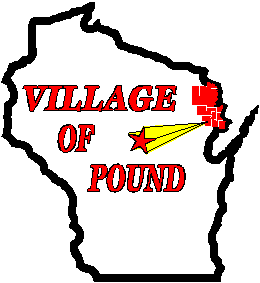   	  2002 CTY. Q * POUND, WI 54161	www.villageofpound.com    	 Phone: 920-897-4307 / Fax: 920-897-2808	vopclerk@vi.pound.wi.govPUBLIC TESTING OFVOTING EQUIPMENTNotice is hereby given that the electronic voting equipment to be utilized for the April 2, 2024 Spring Election will be publicly tested as follows:Location:  Pound Community Center, 1013 County Rd QDate:   Monday, March 25, 2024Time:  4:00pm Notice:  Village Board Members May Be Present at this Meeting.  This meeting is for information purposes, discussion, and or/related purposes.  The Village Board will not take any other action at the meeting.Should you have any questions or concerns regarding this matter, please contact the Village office at 920-897-4307.  Diane PatzVillage Clerk/TreasurerMarch 20, 2024